Пам’ятка для батьків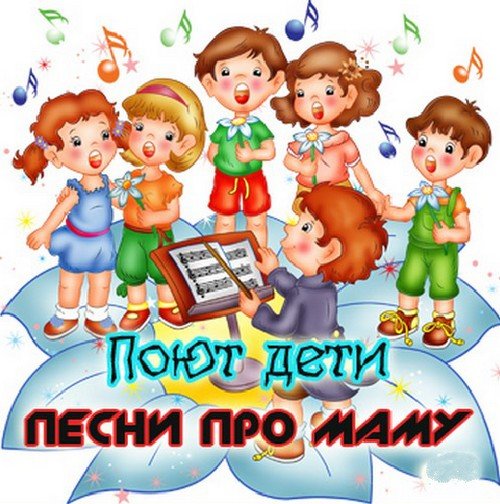 «Як зберегти голос дитини»Шановні тата й мами!Голос дитини - природний інструмент, яким він володіє з ранніх років.Спів є найважливішим засобом музичного виховання і грає істотну роль у вирішенні завдань всебічного та гармонійного розвитку дитини.Ми з вами не повинні забувати про те, що співочий апарат дитини у дошкільному віці анатомічно і функціонально тільки починає складатися: зв'язки ще тонкі, небо малорухливе, дихання слабке, поверхневе. Тому завдання охорони дитячого співочого голосу є головним.Ми разом повинні подбати про правильне формування співочого голосу дитини.Ось декілька порад:необхідно оберігати малюків від поширеної останнім часом естрадної манери співу, яка вимагає гучного, форсованого звучання;гучний спів -  «спів – крик» -  ставить під загрозу здоров'я співочого апарату, тому необхідно постійно стежити, щоб діти співали і розмовляли без напруги, не наслідуючи занадто гучний  спів дорослих;якщо ви вирішили поспівати з малюком вдома, то попросіть його співати не голосно;слідкуйте за тим, щоби спів був не дуже швидким і не надто повільним, покажіть малюкові, як можна підкреслити інтонацією зміст пісні;колискові пісні намагайтеся співати спокійно, лагідно, тихо;веселі пісні співайте жваво. Бажаємо вам успіху!